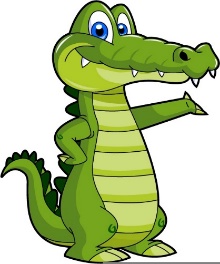 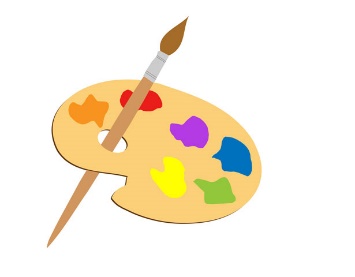 Mossy Creek Art Club  MCMS Art Club is a student lead club with furthering student’s artistic creativity and passion as its focus. Art Club members gain a better understanding of leadership and hands-on-learning environments, while allowing them to experience personal growth in the visual arts arena.  Art Club is open to 7th and 8th grade students, however at the 6th grade level there is an opportunity to become an art apprentice.  Art Club meets once a month on Tuesday’s in the afternoon 2:30-4:00.  If you are a 7th or 8th grade student interested in being in Art Club, please fill out the following page and return to Mrs. Manning NO LATER than Friday, August 20th.  I will select no more than 30 total 7th and 8th graders to be in Art Club once I have received and reviewed all applications.Students must submit one original work of art for my review.  These may be drawings, Paintings, digital art or sculpture (photography and tracings will not be accepted). Club members will be selected upon review of the artwork submitted, as well as the application information below. To make the selection process fair, I will have another middle school art teacher assist in judging the artworks received.  Art Club members will be notified Friday, August 27, 2019. Once notified, a meeting schedule will be provided to all members. We will start meeting at the end of August. Art Club will take place after school from 2:30pm-4:00pm on Tuesday’s.  These afterschool meetings will be announced in September.  Our first art club meeting will take place the week of August 30th on that Tuesday, the 31st in the art room.  There will be an art club fee of $25. Please do NOT bring this fee until selected as an Art Club member.  This money will help provide supplies for the projects that students work on during club meetings and a Mossy Creek Art Club T-shirt.  I look forward to creating and growing with you as an artist, regardless if you get accepted in to Art Club, we can grow together!*Please keep this page*Art Club Application:                                      		 (turn in this form + 1 original artwork)Student’s Name________________________________________      Circle one: 7th         8th    1st Period Teacher________________________________________________________________________Parent Name (print) __________________________ Parent Signature________________________________Date______________Please answer the following questions: Why you think art is important? _________________________________________________________________________________________________________________________________________________________________________________________________________________________________Give examples of artists or ordinary people in your life that have been an inspiration to you and your art work. _________________________________________________________________________________________________________________________________________________________________________________________________________________________________ List a few things that you would be interested in experimenting with in art club such as: a specific type of art, art using specific materials that you may or may not have used before, or things you would like to do/places you would like to go in the community to possibly display your art or make art to give to others. __________________________________________________________________________________________________________________________________________________________________________________________________________________________________________________________________________________________________________________________________________________________________________________________________________________________________________________________________Submit 1 original piece of artwork (drawing, painting, digital art, sculpture):  Draw, design or sculpt a creative design or something that you have learned in art or about art. Drawing/painting can be on a piece of white printer paper, drawing paper, card board or poster board and be any size. NO TRACING!!!! You must attach art work to the application before turning it in. Applications without artwork will not be considered.Please fill out the application above and turn it in along with your artwork no later than Friday, August 20th to Mrs. Manning. If I am not in my room when you come by, please leave your application and artwork clipped together on my desk. *Members notified Friday, August 27 by Mrs. Manning